Перечень объектов для проведения лабораторный исследований (испытаний)Перечень объектов для проведения лабораторный исследований (испытаний)	1Вода подземного источника централизованного водоснабжения	2Вода питьевая централизованного водоснабжения	4Вода плавательных бассейнов	7Вода питьевая нецентрализованного водоснабжения	10Минеральная вода	12Вода, расфасованная в емкости	13Вода питьевая упакованная	16Вода поверхностных водных объектов	18Вода сточная (очищенная)	21Сточная вода	23Дезинфицирующие средства	26Почва, грунт, донные отложения	27Санитарно-бактериологические исследования	29Вода подземного источника централизованного водоснабженияНаименование объекта исследований*:_________________________________________________________________________________________________________________________________________________________________________________________________________Вода питьевая централизованного водоснабжения Наименование объекта исследований*:_________________________________________________________________________________________________________________________________________________________________________________________________________Вода плавательных бассейнов Наименование объекта исследований*:_________________________________________________________________________________________________________________________________________________________________________________________________________Вода питьевая нецентрализованного водоснабжения Наименование объекта исследований*:_________________________________________________________________________________________________________________________________________________________________________________________________________Минеральная водаНаименование объекта исследований*:_________________________________________________________________________________________________________________________________________________________________________________________________________Вода, расфасованная в емкостиНаименование объекта исследований*:_________________________________________________________________________________________________________________________________________________________________________________________________________Вода питьевая упакованнаяНаименование объекта исследований*:_________________________________________________________________________________________________________________________________________________________________________________________________________Вода поверхностных водных объектовНаименование объекта исследований*:_________________________________________________________________________________________________________________________________________________________________________________________________________Вода сточная (очищенная)Наименование объекта исследований*:_________________________________________________________________________________________________________________________________________________________________________________________________________Сточная водаНаименование объекта исследований*:_________________________________________________________________________________________________________________________________________________________________________________________________________Вода дистиллированнаяНаименование объекта исследований*:_________________________________________________________________________________________________________________________________________________________________________________________________________Дезинфицирующие средстваНаименование объекта исследований*:_________________________________________________________________________________________________________________________________________________________________________________________________________Почва, грунт, донные отложенияНаименование объекта исследований*:_________________________________________________________________________________________________________________________________________________________________________________________________________Санитарно-бактериологические исследованияНаименование объекта исследований*:_________________________________________________________________________________________________________________________________________________________________________________________________________№ п/пПоказатель ОтметитьНД на методы исследований (испытаний)Санитарно-химические показатели*Санитарно-химические показатели*Санитарно-химические показатели*1запах при 20 СГОСТ Р 57164-2016, п. 5.8.12запах при 60 СГОСТ Р 57164-2016, п. 5.8.13привкусГОСТ Р 57164-2016, п. 5.8.24цветностьГОСТ 31868-2012, п. 55мутностьГОСТ  Р  57164-2016, п. 66pHПНД Ф 14.1:2:3:4.121-977сухой остатокГОСТ 18164-72, п. 3.18жесткость общаяГОСТ  31954-2012, п. 4 9окисляемость перманганатнаяПНД Ф 14.1:2:4.154-9910АПАВПНД Ф 14.1:2:4.158-200011нефтепродуктыПНДФ 14.1:2:4.128-9812аммиак и ионы аммонияГОСТ 33045-2014, п. 513нитритыГОСТ 33045-2014, п. 614нитратыГОСТ 33045-2014, п. 915хлоридыГОСТ 4245-72, п. 216сульфатыГОСТ  31940-2012, п. 6 17железоГОСТ 4011-72, п.218фторидыГОСТ 4386-89, п.319алюминийГОСТ 18165-2014, п. 620марганецГОСТ 4974-2014, п. 6.3, п. 6.521хромПНД Ф 14.1:2:4.52-9622цианидыГОСТ 31863-2012, п. 6.223цинкПНД Ф 14.1:2:4.69-9624кадмийПНД Ф 14.1:2:4.69-9625свинецПНД Ф 14.1:2:4.69-9626медьПНД Ф 14.1:2:4.69-9627ртутьПНД Ф 14.1:2:4.221-06, п. 828мышьякМ 01-26-200629бор ПНД Ф 14.1:2:4.36-9530бериллийМ 01-35-200631селенГОСТ 19413-89 с ПУ 02-200132йодМУК 4.1.1090-200233остаточный хлор (связанный)ГОСТ 18190-72, п. 334остаточный хлор (свободный)ГОСТ 18190-72, п. 435кремнийПНД Ф 14.1:2:4.215-06радиологические показателирадиологические показателирадиологические показателирадиологические показатели1Удельная суммарная альфа-активностьМетодика радиационного контроля «Суммарная альфа-бета-активность природных вод (пресных и минерализованных). Подготовка проб и выполнение измерений. № 40073.3Г178/01.00294-2010 от «22» апреля 2013г.Суммарная альфа- и бета-активность водных проб. Методика измерений альфа-бета радиометром УМФ-2000.№ 01.00260-2014/2018-01/03.2Удельная суммарная бета-активностьМетодика радиационного контроля «Суммарная альфа-бета-активность природных вод (пресных и минерализованных). Подготовка проб и выполнение измерений. № 40073.3Г178/01.00294-2010 от «22» апреля 2013г.Суммарная альфа- и бета-активность водных проб. Методика измерений альфа-бета радиометром УМФ-2000.№ 01.00260-2014/2018-01/03.микробиологические показатели*микробиологические показатели*микробиологические показатели*микробиологические показатели*1Общее микробное число 37ºС (ОМЧ 37ºС)МУК 4.2.1018-012Обобщенные колиформные бактерииМУК 4.2.1018-013Escherichia coli (E.coli)/E.coliГОСТ 31955.1-20134КолифагиМУК 4.2.1018-015Возбудители кишечных инфекций/ Возбудители кишечных инфекций бактериальной природыМУ МЗ СССР от 28.05.19806Сальмонеллы/ Патогенные микрорганизмы, в т.ч. сальмонеллы/Возбудители кишечных инфекций бактериальной природыМУ 4.2.2723-10 п.10№ п/пПоказатель ОтметитьНД на методы исследований (испытаний)Санитарно-химические показатели*Санитарно-химические показатели*Санитарно-химические показатели*1запах при 20 СГОСТ Р 57164-2016, п. 5.8.12запах при 60 СГОСТ Р 57164-2016, п. 5.8.13привкусГОСТ Р 57164-2016, п. 5.8.24цветностьГОСТ 31868-2012, п. 55мутностьГОСТ  Р  57164-2016, п. 66pHПНД Ф 14.1:2:3:4.121-977сухой остатокГОСТ 18164-72, п. 3.18жесткость общаяГОСТ  31954-2012, п. 4 9окисляемость перманганатнаяПНД Ф 14.1:2:4.154-9910АПАВПНД Ф 14.1:2:4.158-200011нефтепродуктыПНДФ 14.1:2:4.128-9812аммиак и ионы аммонияГОСТ 33045-2014, п. 513нитритыГОСТ 33045-2014, п. 614нитратыГОСТ 33045-2014, п. 915хлоридыГОСТ 4245-72, п. 216сульфатыГОСТ  31940-2012, п. 6 17железоГОСТ 4011-72, п.218фторидыГОСТ 4386-89, п.319алюминийГОСТ 18165-2014, п. 620марганецГОСТ 4974-2014, п. 6.3, п. 6.521хромПНД Ф 14.1:2:4.52-9622цианидыГОСТ 31863-2012, п. 6.223цинкПНД Ф 14.1:2:4.69-9624кадмийПНД Ф 14.1:2:4.69-9625свинецПНД Ф 14.1:2:4.69-9626медьПНД Ф 14.1:2:4.69-9627ртутьПНД Ф 14.1:2:4.221-06, п. 828мышьякМ 01-26-200629бор ПНД Ф 14.1:2:4.36-9530бериллийМ 01-35-200631селенГОСТ 19413-89 с ПУ 02-200132йодМУК 4.1.1090-200233остаточный хлор (связанный)ГОСТ 18190-72, п. 334остаточный хлор (свободный)ГОСТ 18190-72, п. 435кремнийПНД Ф 14.1:2:4.215-0636температура (горячего водосн.)МУК 4.3.2900-11радиологические показателирадиологические показателирадиологические показателирадиологические показатели1Удельная суммарная альфа-активностьМетодика радиационного контроля «Суммарная альфа-бета-активность природных вод (пресных и минерализованных). Подготовка проб и выполнение измерений. № 40073.3Г178/01.00294-2010 от «22» апреля 2013г.Суммарная альфа- и бета-активность водных проб. Методика измерений альфа-бета радиометром УМФ-2000.№ 01.00260-2014/2018-01/03.2Удельная суммарная бета-активностьМетодика радиационного контроля «Суммарная альфа-бета-активность природных вод (пресных и минерализованных). Подготовка проб и выполнение измерений. № 40073.3Г178/01.00294-2010 от «22» апреля 2013г.Суммарная альфа- и бета-активность водных проб. Методика измерений альфа-бета радиометром УМФ-2000.№ 01.00260-2014/2018-01/03.микробиологические показатели*микробиологические показатели*микробиологические показатели*микробиологические показатели*1Общее микробное число 37ºС (ОМЧ 37ºС)МУК 4.2.1018-012Обобщенные колиформные бактерииМУК 4.2.1018-013Escherichia coli (E.coli)/E.coliГОСТ 31955.1-20134КолифагиМУК 4.2.1018-015Споры сульфитредуцирующих клостридийМУК 4.2.1018-016Возбудители кишечных инфекций/ Возбудители кишечных инфекций бактериальной природыМУ МЗ СССР от 28.05.19807Сальмонеллы/ Патогенные микрорганизмы, в т.ч. сальмонеллы/Возбудители кишечных инфекций бактериальной природыМУ 4.2.2723-10 п.10Паразитологические показателиПаразитологические показателиПаразитологические показателиПаразитологические показатели1Яйца гельминтов/Цисты и ооцисты патогенных простейших, яйца и личинки гельминтов/ Яйца и личинки гельминтовМУК 4.2.2314-08п.5.1.22Патогенные кишечные простейшие (цисты лямблий)/Цисты и ооцисты патогенных простейших, яйца и личинки гельминтов/Цисты лямблийМУК 4.2.2314-08п.5.1.33Яйца гельминтов/Цисты и ооцисты патогенных простейших, яйца и личинки гельминтов/ Яйца и личинки гельминтовМУК 4.2.2661-10п.6.24Патогенные кишечные простейшие (цисты лямблий)/Цисты и ооцисты патогенных простейших, яйца и личинки гельминтов/Цисты лямблийМУК 4.2.2661-10п.6.3№ п/пПоказатель ОтметитьНД на методы исследований (испытаний)Санитарно-химические показатели*Санитарно-химические показатели*Санитарно-химические показатели*1запах при 20 СГОСТ Р 57164-2016, п. 5.8.12запах при 60 СГОСТ Р 57164-2016, п. 5.8.13цветностьГОСТ 31868-2012, п. 54мутностьГОСТ  Р  57164-2016, п. 65pHПНД Ф 14.1:2:3:4.121-976сухой остатокГОСТ 18164-72, п. 3.17жесткость общаяГОСТ  31954-2012, п. 4 8окисляемость перманганатнаяПНД Ф 14.1:2:4.154-999АПАВПНД Ф 14.1:2:4.158-200010нефтепродуктыПНДФ 14.1:2:4.128-9811аммиак и ионы аммонияГОСТ 33045-2014, п. 512нитритыГОСТ 33045-2014, п. 613нитратыГОСТ 33045-2014, п. 914хлоридыГОСТ 4245-72, п. 215сульфатыГОСТ  31940-2012, п. 6 16железоГОСТ 4011-72, п.217фторидыГОСТ 4386-89, п.318алюминийГОСТ 18165-2014, п. 619марганецГОСТ 4974-2014, п. 6.3, п. 6.520хромПНД Ф 14.1:2:4.52-9621цианидыГОСТ 31863-2012, п. 6.222цинкПНД Ф 14.1:2:4.69-9623кадмийПНД Ф 14.1:2:4.69-9624свинецПНД Ф 14.1:2:4.69-9625медьПНД Ф 14.1:2:4.69-9626ртутьПНД Ф 14.1:2:4.221-06, п. 827мышьякМ 01-26-200628бор ПНД Ф 14.1:2:4.36-9529бериллийМ 01-35-200630селенГОСТ 19413-89 с ПУ 02-200131йодМУК 4.1.1090-200232остаточный хлор (связанный)ГОСТ 18190-72, п. 333остаточный хлор (свободный)ГОСТ 18190-72, п. 434кремнийПНД Ф 14.1:2:4.215-06микробиологические показатели*микробиологические показатели*микробиологические показатели*микробиологические показатели*1Обобщенные колиформные бактерииМУК 4.2.1884-04п.2.7-2.82E.coliМУК 4.2.1884-04Приложение 3,43Энтерококки/Фекальные стрептококкиМУК 4.2.1884-04Приложение 5,64S. aureus/ Staphylococcus aureus/ Золотистый стафилококк (Staphylococcus aureus)МУК 4.2.1884-04 Приложение 75Бактерии семейства Enterobacteriacea рода Salmonella/ Возбудители кишечных инфекций/Патогенные микроорганизмы/ Возбудители кишечных инфекций бактериальной природыМУК 4.2.1884-04п.2.10	6Сальмонеллы/ Патогенные микрорганизмы, в т.ч. сальмонеллы/Возбудители кишечных инфекций бактериальной природыМУ 4.2.2723-10 п.107Возбудители кишечных инфекций/ Возбудители кишечных инфекций бактериальной природыМУ МЗ СССР от 28.05.1980Паразитологические показателиПаразитологические показателиПаразитологические показателиПаразитологические показатели1Яйца гельминтов/Цисты и ооцисты патогенных простейших, яйца и личинки гельминтов/ Яйца и личинки гельминтовМУК 4.2.2314-08п.5.1.22Патогенные кишечные простейшие (цисты лямблий)/Цисты и ооцисты патогенных простейших, яйца и личинки гельминтов/Цисты лямблийМУК 4.2.2314-08п.5.1.33Яйца гельминтов/Цисты и ооцисты патогенных простейших, яйца и личинки гельминтов/ Яйца и личинки гельминтовМУК 4.2.2661-10п.6.24Патогенные кишечные простейшие (цисты лямблий)/Цисты и ооцисты патогенных простейших, яйца и личинки гельминтов/Цисты лямблийМУК 4.2.2661-10п.6.3№ п/пПоказатель ОтметитьНД на методы исследований (испытаний)Санитарно-химические показатели*Санитарно-химические показатели*Санитарно-химические показатели*1запах при 20 СГОСТ Р 57164-2016, п. 5.8.12запах при 60 СГОСТ Р 57164-2016, п. 5.8.13привкусГОСТ Р 57164-2016, п. 5.8.24цветностьГОСТ 31868-2012, п. 55мутностьГОСТ  Р  57164-2016, п. 66pHПНД Ф 14.1:2:3:4.121-977сухой остатокГОСТ 18164-72, п. 3.18жесткость общаяГОСТ  31954-2012, п. 4 9окисляемость перманганатнаяПНД Ф 14.1:2:4.154-9910АПАВПНД Ф 14.1:2:4.158-200011нефтепродуктыПНДФ 14.1:2:4.128-9812аммиак и ионы аммонияГОСТ 33045-2014, п. 513нитритыГОСТ 33045-2014, п. 614нитратыГОСТ 33045-2014, п. 915хлоридыГОСТ 4245-72, п. 216сульфатыГОСТ  31940-2012, п. 6 17железоГОСТ 4011-72, п.218фторидыГОСТ 4386-89, п.319алюминийГОСТ 18165-2014, п. 620марганецГОСТ 4974-2014, п. 6.3, п. 6.521хромПНД Ф 14.1:2:4.52-9622цианидыГОСТ 31863-2012, п. 6.223цинкПНД Ф 14.1:2:4.69-9624кадмийПНД Ф 14.1:2:4.69-9625свинецПНД Ф 14.1:2:4.69-9626медьПНД Ф 14.1:2:4.69-9627ртутьПНД Ф 14.1:2:4.221-06, п. 828мышьякМ 01-26-200629бор ПНД Ф 14.1:2:4.36-9530бериллийМ 01-35-200631селенГОСТ 19413-89 с ПУ 02-200132йодМУК 4.1.1090-200233остаточный хлор (связанный)ГОСТ 18190-72, п. 334остаточный хлор (свободный)ГОСТ 18190-72, п. 435кремнийПНД Ф 14.1:2:4.215-06микробиологические показатели*микробиологические показатели*микробиологические показатели*микробиологические показатели*1Общее микробное число 37ºС (ОМЧ 37ºС)МУК 4.2.1018-012Обобщенные колиформные бактерииМУК 4.2.1018-013Escherichia coli (E.coli)/E.coliГОСТ 31955.1-20134КолифагиМУК 4.2.1018-015Возбудители кишечных инфекций/ Возбудители кишечных инфекций бактериальной природыМУ МЗ СССР от 28.05.19806Сальмонеллы/ Патогенные микрорганизмы, в т.ч. сальмонеллы/Возбудители кишечных инфекций бактериальной природыМУ 4.2.2723-10 п.10паразитологические показателипаразитологические показателипаразитологические показателипаразитологические показатели1Яйца гельминтов/Цисты и ооцисты патогенных простейших, яйца и личинки гельминтов/ Яйца и личинки гельминтовМУК 4.2.2661-10п.6.22Патогенные кишечные простейшие (цисты лямблий)/Цисты и ооцисты патогенных простейших, яйца и личинки гельминтов/Цисты лямблийМУК 4.2.2661-10п.6.3№ п/пПоказатель ОтметитьНД на методы исследований (испытаний)Санитарно-химические показатели*Санитарно-химические показатели*Санитарно-химические показатели*1окисляемость перманганатнаяГОСТ Р 55684-2013, п.9.1.22нитритыГОСТ 33045-2014, п. 93нитратыГОСТ 33045-2014, п. 94железоГОСТ 4011-72, п.25фторидыГОСТ 4386-89, п.36марганецГОСТ 4974-2014, п. 6.3, п. 6.57цианидыГОСТ 31863-2012, п. 6.2радиологические показателирадиологические показателирадиологические показателирадиологические показатели1Удельная суммарная альфа-активностьМетодика радиационного контроля «Суммарная альфа-бета-активность природных вод (пресных и минерализованных). Подготовка проб и выполнение измерений. № 40073.3Г178/01.00294-2010 от «22» апреля 2013г.Суммарная альфа- и бета-активность водных проб. Методика измерений альфа-бета радиометром УМФ-2000.№ 01.00260-2014/2018-01/03.2Удельная суммарная бета-активностьМетодика радиационного контроля «Суммарная альфа-бета-активность природных вод (пресных и минерализованных). Подготовка проб и выполнение измерений. № 40073.3Г178/01.00294-2010 от «22» апреля 2013г.Суммарная альфа- и бета-активность водных проб. Методика измерений альфа-бета радиометром УМФ-2000.№ 01.00260-2014/2018-01/03.№ п/пПоказатель ОтметитьНД на методы исследований (испытаний)Санитарно-химические показатели*Санитарно-химические показатели*Санитарно-химические показатели*1запах при 20 СГОСТ Р 57164-2016, п. 5.8.12запах при 60 СГОСТ Р 57164-2016, п. 5.8.13привкусГОСТ Р 57164-2016, п. 5.8.24цветностьГОСТ 31868-2012, п. 55мутностьГОСТ  Р  57164-2016, п. 66pHПНД Ф 14.1:2:3:4.121-977сухой остатокГОСТ 18164-72, п. 3.18жесткость общаяГОСТ  31954-2012, п. 4 9кальцийГОСТ 23268.5-78, п. 210магнийГОСТ 23268.5-78, п. 311окисляемость перманганатнаяГОСТ Р 55684-2013, п.9.1.212АПАВГОСТ 31857-2012, п.313нефтепродуктыПНДФ 14.1:2:4.128-9814аммиак и ионы аммонияГОСТ 33045-2014, п. 515нитритыГОСТ 33045-2014, п. 616нитратыГОСТ 33045-2014, п. 917хлоридыГОСТ 4245-72, п. 218сульфатыГОСТ  31940-2012, п. 6 19железоГОСТ 4011-72, п.220фторидыГОСТ 4386-89, п.321алюминийГОСТ 18165-2014, п. 622марганецГОСТ 4974-2014, п. 6.3, п. 6.523хромПНД Ф 14.1:2:4.52-9624цианидыГОСТ 31863-2012, п. 6.225цинкПНД Ф 14.1:2:4.69-9626кадмийПНД Ф 14.1:2:4.69-9627свинецПНД Ф 14.1:2:4.69-9628медьПНД Ф 14.1:2:4.69-9629ртутьПНД Ф 14.1:2:4.221-06, п. 830мышьякМ 01-26-200631бор ПНД Ф 14.1:2:4.36-9532йодМУК 4.1.1090-200233остаточный хлор (связанный)ГОСТ 18190-72, п. 334остаточный хлор (свободный)ГОСТ 18190-72, п. 435гидрокарбонат-ионыГОСТ 23268.3-78, 2арадиологические показателирадиологические показателирадиологические показателирадиологические показатели1Удельная суммарная альфа-активностьМетодика радиационного контроля «Суммарная альфа-бета-активность природных вод (пресных и минерализованных). Подготовка проб и выполнение измерений. № 40073.3Г178/01.00294-2010 от «22» апреля 2013г.Суммарная альфа- и бета-активность водных проб. Методика измерений альфа-бета радиометром УМФ-2000.№ 01.00260-2014/2018-01/03.2Удельная суммарная бета-активностьМетодика радиационного контроля «Суммарная альфа-бета-активность природных вод (пресных и минерализованных). Подготовка проб и выполнение измерений. № 40073.3Г178/01.00294-2010 от «22» апреля 2013г.Суммарная альфа- и бета-активность водных проб. Методика измерений альфа-бета радиометром УМФ-2000.№ 01.00260-2014/2018-01/03.микробиологические показатели*микробиологические показатели*микробиологические показатели*микробиологические показатели*1Общее микробное число 22ºС (ОМЧ 22ºС)МУ 2.1.4.1184-03Приложение 72Общее микробное число 37ºС (ОМЧ 37ºС)МУ 2.1.4.1184-03Приложение 73Обобщенные колиформные бактерииМУ 2.1.4.1184-03Приложение 84Глюкозоположительные колиформные бактерии (ГКБ)МУ 2.1.4.1184-03Приложение 85P. aeruginosaМУ 2.1.4.1184-03Приложение 96КолифагиМУ 2.1.4.1184-03Приложение 107Термотолерантные колиформные бактерии (ТКБ)МУК 4.2.1018-018Споры сульфитредуцирующих клостридийМУК 4.2.1018-019Бактерии вида Pseudomonas aeruginosa/Pseudomonas aeruginosaГОСТ Р 54755-2011Паразитологические показателиПаразитологические показателиПаразитологические показателиПаразитологические показатели1Яйца гельминтов/Цисты и ооцисты патогенных простейших, яйца и личинки гельминтов/ Яйца и личинки гельминтовМУК 4.2.2314-08п.5.1.22Патогенные кишечные простейшие (цисты лямблий)/Цисты и ооцисты патогенных простейших, яйца и личинки гельминтов/Цисты лямблийМУК 4.2.2314-08п.5.1.3№ п/пПоказатель ОтметитьОтметитьНД на методы исследований (испытаний)Санитарно-химические показатели*Санитарно-химические показатели*Санитарно-химические показатели*Санитарно-химические показатели*1запах при 20 СГОСТ Р 57164-2016, п. 5.8.12запах при 60 СГОСТ Р 57164-2016, п. 5.8.13привкусГОСТ Р 57164-2016, п. 5.8.24цветностьГОСТ 31868-2012, п. 55мутностьГОСТ  Р  57164-2016, п. 66pHПНД Ф 14.1:2:3:4.121-977сухой остатокГОСТ 18164-72, п. 3.18жесткость общаяГОСТ  31954-2012, п. 4 9кальцийГОСТ 23268.5-78, п. 210магнийГОСТ 23268.5-78, п. 311окисляемость перманганатнаяГОСТ Р 55684-2013, п.9.1.212АПАВГОСТ 31857-2012, п.313нефтепродуктыПНДФ 14.1:2:4.128-9814аммиак и ионы аммонияГОСТ 33045-2014, п. 515нитритыГОСТ 33045-2014, п. 616нитратыГОСТ 33045-2014, п. 917хлоридыГОСТ 4245-72, п. 218сульфатыГОСТ  31940-2012, п. 6 19железоГОСТ 4011-72, п.220фторидыГОСТ 4386-89, п.321алюминийГОСТ 18165-2014, п. 622марганецГОСТ 4974-2014, п. 6.3, п. 6.523цианидыГОСТ 31863-2012, п. 6.224остаточный хлор (связанный)ГОСТ 18190-72, п. 325остаточный хлор (свободный)ГОСТ 18190-72, п. 426гидрокарбонат-ионыГОСТ 23268.3-78, 2а27радиологические показателирадиологические показателирадиологические показателирадиологические показателирадиологические показатели1Удельная суммарная альфа-активностьМетодика радиационного контроля «Суммарная альфа-бета-активность природных вод (пресных и минерализованных). Подготовка проб и выполнение измерений. № 40073.3Г178/01.00294-2010 от «22» апреля 2013г.Суммарная альфа- и бета-активность водных проб. Методика измерений альфа-бета радиометром УМФ-2000.№ 01.00260-2014/2018-01/03.Методика радиационного контроля «Суммарная альфа-бета-активность природных вод (пресных и минерализованных). Подготовка проб и выполнение измерений. № 40073.3Г178/01.00294-2010 от «22» апреля 2013г.Суммарная альфа- и бета-активность водных проб. Методика измерений альфа-бета радиометром УМФ-2000.№ 01.00260-2014/2018-01/03.2Удельная суммарная бета-активностьМетодика радиационного контроля «Суммарная альфа-бета-активность природных вод (пресных и минерализованных). Подготовка проб и выполнение измерений. № 40073.3Г178/01.00294-2010 от «22» апреля 2013г.Суммарная альфа- и бета-активность водных проб. Методика измерений альфа-бета радиометром УМФ-2000.№ 01.00260-2014/2018-01/03.Методика радиационного контроля «Суммарная альфа-бета-активность природных вод (пресных и минерализованных). Подготовка проб и выполнение измерений. № 40073.3Г178/01.00294-2010 от «22» апреля 2013г.Суммарная альфа- и бета-активность водных проб. Методика измерений альфа-бета радиометром УМФ-2000.№ 01.00260-2014/2018-01/03.микробиологические показатели*микробиологические показатели*микробиологические показатели*микробиологические показатели*микробиологические показатели*1Общее количество бактерий/Общее микробное число 37ºС (ОМЧ 37ºС)ГОСТ 18963-73ГОСТ 18963-732БГКПГОСТ 18963-73ГОСТ 18963-733Бактерии вида Pseudomonas aeruginosa/Pseudomonas aeruginosaГОСТ Р 54755-2011ГОСТ Р 54755-20114Escherichia coli (E.coli)/E.coliГОСТ 31955.1-2013ГОСТ 31955.1-2013№ п/пПоказатель ОтметитьНД на методы исследований (испытаний)Санитарно-химические показатели*Санитарно-химические показатели*Санитарно-химические показатели*Санитарно-химические показатели*1запахРД 52.24.496-2018, п. 102температураРД 52.24.496-2018, п. 9.13рНПНД Ф 14.1:2:3:4.121-974взвешенные веществаПНД Ф 14.1:2.110-975растворенный кислородПНД Ф 14.1:2:3.101-976БПК-5ПНД Ф 14.1:2:3:4.123-977бихроматная окисляемость (ХПК)ПНД Ф 14.1:2:4.190-20038жесткостьПНД Ф 14.1:2:3.98-979сухой остатокПНДФ 14.1:2:4.114-9710АПАВ ПНД Ф 14.1:2:4.158-200011нефтепродукты ПНДФ 14.1:2:4.128-9812общий хлор (остаточный активный хлор)ПНД Ф 14.1:2:4.113-9713аммиак и ионы аммонияГОСТ 33045-2014, п. 514нитритыГОСТ 33045-2014, п. 615нитратыГОСТ 33045-2014, п. 916хлориды ПНД Ф 14.1:2:3.96-9717сульфаты ПНД Ф 14.1:2.159-200018железоПНД Ф 14.1:2:4.50-9619хромПНД Ф 14.1:2:4.52-9620фосфат-ион ПНД Ф 14.1:2:4.112-9721цинк ПНД Ф 14.1:2:4.69-9622кадмийПНД Ф 14.1:2:4.69-9623свинецПНД Ф 14.1:2:4.69-9624медьПНД Ф 14.1:2:4.69-9625ртутьПНД Ф 14.1:2:4.221-06, п. 826борПНД Ф 14.1:2:4.36-9527кремний ПНД Ф 14.1:2:4.215-0628жирПНД Ф 14.1:2.122-97Микробиологические показатели*Микробиологические показатели*Микробиологические показатели*Микробиологические показатели*1Обобщенные колиформные бактерииМУК 4.2.1884-04п.2.7-2.82E.coliМУК 4.2.1884-04Приложение 3,43КолифагиМУК 4.2.1884-04п.2.94Энтерококки/Фекальные стрептококкиМУК 4.2.1884-04Приложение 5,65Бактерии семейства Enterobacteriacea рода Salmonella/ Возбудители кишечных инфекций/Патогенные микроорганизмы/ Возбудители кишечных инфекций бактериальной природыМУК 4.2.1884-04п.2.10	6Сальмонеллы/ Патогенные микрорганизмы, в т.ч. сальмонеллы/Возбудители кишечных инфекций бактериальной природыМУ 4.2.2723-10 п.107Возбудители кишечных инфекций/ Возбудители кишечных инфекций бактериальной природыМУ МЗ СССР от 28.05.19808Vibrio choleraeМУК 4.2.3745-22паразитологические показателипаразитологические показателипаразитологические показателипаразитологические показатели1Яйца гельминтов/Цисты и ооцисты патогенных простейших, яйца и личинки гельминтов/ Яйца и личинки гельминтовМУК 4.2.1884-04п.3.32Патогенные кишечные простейшие (цисты лямблий)/Цисты и ооцисты патогенных простейших, яйца и личинки гельминтов/Цисты лямблийМУК 4.2.1884-04п.3.33Яйца гельминтов/Цисты и ооцисты патогенных простейших, яйца и личинки гельминтов/ Яйца и личинки гельминтовМУК 4.2.2661-10п.6.24Патогенные кишечные простейшие (цисты лямблий)/Цисты и ооцисты патогенных простейших, яйца и личинки гельминтов/Цисты лямблийМУК 4.2.2661-10п.6.3№ п/пПоказатель ОтметитьНД на методы исследований (испытаний)Санитарно-химические показатели*Санитарно-химические показатели*Санитарно-химические показатели*Санитарно-химические показатели*1запахРД 52.24.496-2018, п. 102рНПНД Ф 14.1:2:3:4.121-973взвешенные веществаПНД Ф 14.1:2.110-974растворенный кислородПНД Ф 14.1:2:3.101-975БПК-5ПНД Ф 14.1:2:3:4.123-976бихроматная окисляемость (ХПК)ПНД Ф 14.1:2:4.190-20037жесткостьПНД Ф 14.1:2:3.98-978сухой остатокПНДФ 14.1:2:4.114-979АПАВ ПНД Ф 14.1:2:4.158-200010нефтепродукты ПНДФ 14.1:2:4.128-9811общий хлор (остаточный активный хлор)ПНД Ф 14.1:2:4.113-9712аммиак и ионы аммонияГОСТ 33045-2014, п. 513нитритыГОСТ 33045-2014, п. 614нитратыГОСТ 33045-2014, п. 915хлориды ПНД Ф 14.1:2:3.96-9716сульфаты ПНД Ф 14.1:2.159-200017железоПНД Ф 14.1:2:4.50-9618хромПНД Ф 14.1:2:4.52-9619фосфат-ион ПНД Ф 14.1:2:4.112-9720цинк ПНД Ф 14.1:2:4.69-9621кадмийПНД Ф 14.1:2:4.69-9622свинецПНД Ф 14.1:2:4.69-9623медьПНД Ф 14.1:2:4.69-9624борПНД Ф 14.1:2:4.36-9525кремний ПНД Ф 14.1:2:4.215-0626жирПНД Ф 14.1:2.122-97№ п/пПоказательОтметитьНД на методы исследований (испытаний)Микробиологические показатели*Микробиологические показатели*Микробиологические показатели*Микробиологические показатели*1Обобщенные колиформные бактерииМУ 2.1.5.800-992КолифагиМУ 2.1.5.800-993Сальмонеллы/ Возбудители кишечных инфекций/Возбудители кишечных инфекций бактериальной природыМУ 2.1.5.800-994Энтерококки/Фекальные стрептококкиМУК 4.2.1884-04Приложение 5,65E.coliМУК 4.2.1884-04Приложение 3,46Обобщенные колиформные бактерииМУК 4.2.1884-04п.2.7-2.87КолифагиМУК 4.2.1884-04п.2.98Бактерии семейства Enterobacteriacea рода Salmonella/ Возбудители кишечных инфекций/Патогенные микроорганизмы/ Возбудители кишечных инфекций бактериальной природыМУК 4.2.1884-04п.2.10	9Сальмонеллы/ Патогенные микрорганизмы, в т.ч. сальмонеллы/Возбудители кишечных инфекций бактериальной природыМУ 4.2.2723-10 п.10паразитологические показателипаразитологические показателипаразитологические показателипаразитологические показатели1Яйца гельминтов/Цисты и ооцисты патогенных простейших, яйца и личинки гельминтов/ Яйца и личинки гельминтовМУК 4.2.2661-10п.6.22Патогенные кишечные простейшие (цисты лямблий)/Цисты и ооцисты патогенных простейших, яйца и личинки гельминтов/Цисты лямблийМУК 4.2.2661-10п.6.3№ п/пПоказатель ОтметитьНД на методы исследований (испытаний)Санитарно-химические показатели*Санитарно-химические показатели*Санитарно-химические показатели*Санитарно-химические показатели*1pHГОСТ Р 58144-20182удельная электрическая проводимость (УЭП) ГОСТ Р 58144-2018№ п/пПоказатель ОтметитьНД на методы исследований (испытаний)Санитарно-химические показатели*Санитарно-химические показатели*Санитарно-химические показатели*Санитарно-химические показатели*1лабораторное исследование  дез.средства (раствор)ГОСТ 11086-76№ п/пПоказатель ОтметитьНД на методы исследований (испытаний)Санитарно-химические показатели*Санитарно-химические показатели*Санитарно-химические показатели*Санитарно-химические показатели*1цинкПНД Ф 16.1:2:2.2:2.3.47-062кадмийПНД Ф 16.1:2:2.2:2.3.47-063свинецПНД Ф 16.1:2:2.2:2.3.47-064медьПНД Ф 16.1:2:2.2:2.3.47-065рНГОСТ 26423-85, п. 4.36нитраты ГОСТ 26951-867нефтепродуктыПНД Ф 16.1:2.21-98радиологические показателирадиологические показателирадиологические показателирадиологические показатели1удельная активность калий-40Методика измерений удельной активности природных радионуклидов, цезия-137, стронция-90 в пробах объектов окружающей среды и продукции предприятий с применением спектрометра –радиометра гамма и бета – излучений МКГБ-01 «РАДЭК» и гамма-спектрометра  МКСП-01 «РАДЭК», С-Петербург, 2011г.2удельная активность торий-232Методика измерений удельной активности природных радионуклидов, цезия-137, стронция-90 в пробах объектов окружающей среды и продукции предприятий с применением спектрометра –радиометра гамма и бета – излучений МКГБ-01 «РАДЭК» и гамма-спектрометра  МКСП-01 «РАДЭК», С-Петербург, 2011г.3удельная активность радий-226Методика измерений удельной активности природных радионуклидов, цезия-137, стронция-90 в пробах объектов окружающей среды и продукции предприятий с применением спектрометра –радиометра гамма и бета – излучений МКГБ-01 «РАДЭК» и гамма-спектрометра  МКСП-01 «РАДЭК», С-Петербург, 2011г.4Эффективная удельная активность природных радионуклидов (Аэфф.)Методика измерений удельной активности природных радионуклидов, цезия-137, стронция-90 в пробах объектов окружающей среды и продукции предприятий с применением спектрометра –радиометра гамма и бета – излучений МКГБ-01 «РАДЭК» и гамма-спектрометра  МКСП-01 «РАДЭК», С-Петербург, 2011г.Микробиологические показатели*Микробиологические показатели*Микробиологические показатели*Микробиологические показатели*1Индекс БГКП/Обобощенные колиформные бактерии (ОКБ), в том числе Е.coliМУК 4.2.3695-212Индекс энтерококков/Энтерококки (фекальные)МУК 4.2.3695-213Патогенные энтеробактерии родов  Salmonella и Shigella/Патогенные бактерии, в т.ч. сальмонеллы МУК 4.2.3695-214Сальмонеллы/ Патогенные микрорганизмы, в т.ч. сальмонеллы/Возбудители кишечных инфекций бактериальной природы/Патогенные бактерии в т.ч.сальмонеллыМУ 4.2.2723-10 п.105Патогенные бактерии в т.ч.сальмонеллыМУ № 2293-81п. IV.4паразитологические показателипаразитологические показателипаразитологические показателипаразитологические показатели1Яйца гельминтов/Жизнеспособные яйца гельминтов опасные для человека МУК 4.2.2661-10п.4.22Цисты кишечных простейших/Цисты (ооцисты) патогенных кишечных простейшихМУК 4.2.2661-10п.4.7№ п/пПоказатель ОтметитьНД на методы исследований (испытаний)Микробиологические показатели*Микробиологические показатели*Микробиологические показатели*Микробиологические показатели*Воздушная средаВоздушная средаВоздушная средаВоздушная среда1Общее количество микроорганизмовМУК 4.2.2942-11 2S. aureusМУК 4.2.2942-11 Изделия медицинского назначенияИзделия медицинского назначенияИзделия медицинского назначенияИзделия медицинского назначения1СтерильностьМУК 4.2.2942-11 Смывы с объектов внешней среды (учереждения здравоохранения)Смывы с объектов внешней среды (учереждения здравоохранения)Смывы с объектов внешней среды (учереждения здравоохранения)Смывы с объектов внешней среды (учереждения здравоохранения)1БГКПМУК 4.2.2942-11 2S. aureusМУК 4.2.2942-11 3P.aeruginosaМУК 4.2.2942-11 4СальмонеллыМУК 4.2.2942-11Смывы с рукСмывы с рукСмывы с рукСмывы с рук1Патогенные и условно-патогенные бактерииМУК 4.2.2942-11Стерилизаторы воздушныеСтерилизаторы воздушныеСтерилизаторы воздушныеСтерилизаторы воздушные1Эффективность стерилизацииИнструкция по применению индикаторов биологических одноразовых воздушной стерилизации БиоТЕСТ-В-Винар2Эффективность стерилизацииИнструкция по применению индикатора биологического одноразового применения для контроля процессов воздушной стерилизации БИКСт-В/01-«Медтест» НРИМ.9329-В/01-1Стерилизаторы паровыеСтерилизаторы паровыеСтерилизаторы паровыеСтерилизаторы паровые1Эффективность стерилизацииИнструкция по применению индикаторов биологических одноразовых паровой стерилизации БиоТЕСТ-П2-Винар2Эффективность стерилизацииИнструкция по применению индикаторов биологических одноразовых для контроля режимов стерилизации «Биостер»Смывы с поверхностей (пищевые объекты)Смывы с поверхностей (пищевые объекты)Смывы с поверхностей (пищевые объекты)Смывы с поверхностей (пищевые объекты)1БГКП (ОКБ, ТКБ)МР 4.2.0220-21 2S. aureusМР 4.2.0220-21 3Сальмонеллы/ Патогенные микрорганизмы, в т.ч. сальмонеллы/Возбудители кишечных инфекций бактериальной природы/Патогенные бактерии в т.ч.сальмонеллыМУ 4.2.2723-10Смывы с оборудования, инвентаря, тарыСмывы с оборудования, инвентаря, тарыСмывы с оборудования, инвентаря, тарыСмывы с оборудования, инвентаря, тары1Бактерии рода YersiniaМУК 4.2. 3019-12паразитологические показателипаразитологические показателипаразитологические показателипаразитологические показателиСмывы с поверхностейСмывы с поверхностейСмывы с поверхностейСмывы с поверхностей1Яйца гельминтовМУК 4.2.2661-10, п. 10.3 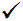 